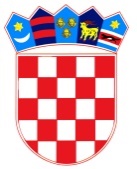 REPUBLIKA HRVATSKA – GRAD ZAGREB         Osnovna škola Josipa Račića           Zagreb, Srednjaci 30KLASA: 003-06/21-02/02
UR.BROJ: 251-191-21-03Zagreb, 26. svibnja 2021.ZAKLJUČCI 2. SJEDNICE ŠKOLSKOG ODBORA OSNOVNE ŠKOLE JOSIPA RAČIĆAAd. 1. Zapisnik konstituirajuće sjednice jednoglasno je usvojen bez primjedbiAd. 2. Članovi Školskog odbora jednoglasno su dali prethodnu suglasnost za zapošljavanje Andree Lamešić na radnom mjestu učiteljice Informatike na određeno, puno radno vrijemeAd.3 Članovi Školskog odbora jednoglasno su donijeli Odluku o upućivanju radnika na liječnički pregled radi prosudbe radne sposobnostiAd.4. Članovi Školskog odbora jednoglasno su donijeli Pravilnik o načinu provođenja aktivnosti na promicanju spoznaje o štetnosti uporabe duhanskih i srodnih proizvoda za zdravljeAd.5. Članovi Školskog odbora su jednoglasno donijeli odluku o izmjeni ugovora o zakupu školskog prostora Ad.6. Nije bilo dodatnih upita ni prijedlogaZAPISNIČAR	                                    PREDSJEDNICA ŠKOLSKOG ODBORA             Matej Martić                                                                      Darija Jurič, prof.